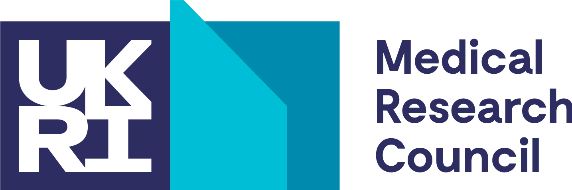 Multimodal research across scales to understand human diseaseThis form should be completed by applicants who wish to apply to the Multimodal research across scales to understand human disease call.  For eligibility criteria, please refer to the ‘Who can apply’ section of the funding opportunity on the UKRI Funding Finder and the MRC Guidance for Applicants handbook .When completing the Case for Support (section 3 of this form) please ensure that you refer to the ’What we’re looking for’ and ‘How we will assess your application’ sections of the funding opportunity on the UKRI Funding Finder. The form must be completed in 11 pt Arial (not Arial Narrow) font (excluding text on any diagrams you may wish to include and the use of mathematical symbols).  A minimum of single line spacing and standard character spacing must be used.  Do not alter the margins.  The completed form should be no longer than 8 pages in length, excluding this cover note, which may be deleted.  References may be used, but they will form part of the section word counts.  Images may be used but they should be small and simple as they will be included in the total page count. When completed, this form must be converted to a pdf file and submitted via the Joint Electronic Submission system (Je-S) as part of your Outline Application as attachment type “Case for Support”.  Please see the ‘How to apply’ section of the funding opportunity on the UKRI Funding Finder for more information.  You will also need to attach the following in the Je-S system:the principal applicant’s CV (max 2 pages);CVs of co-applicants (max 2 pages), which should be uploaded as ‘Other’ attachments;a combined publication list (maximum 1 page, comprising the most important publications of each applicant with relevance to the proposed collaborative project), which should be uploaded as ‘Other’ attachments. Letters of support are not required at this stage and should not be attached.If you are unsure whether your proposal meets the remit of the call, please contact the Programme Manager managing the call, Dr Rebecca Aarons, before submission of an outline application. Email: multimodal@ukri.org If you need help in applying, you can contact the Je-S help desk on 01793 444164 or by email jeshelp@je-s.ukri.org. Je-S helpdesk is staffed from Monday to Thursday 8:30am to 5pm and Fridays 8:30am to 4:30pm (excluding bank holidays and other holidays).Section 1: Project SummaryThe title and technical summary should be non-confidential as they will be used, if you are successful at the outline stage, when approaching candidate referees to review the full proposal.Section 2: Investigator DetailsSection 3: Case for SupportPlease refer to the ’What we’re looking for’ and ‘How we will assess your application’ sections of the funding opportunity on the UKRI Funding Finder.1.1	Title (max 150 characters) [same as Je-S Project Title]1.2	Summary (max 2000 characters) [same as Je-S Summary]1.3	Project Duration and Cost1.3	Project Duration and CostProposed start date(dd.mm.yyyy) [same as Je-S]Proposed duration of award(Months) [same as Je-S]Estimated Project fEC(£000s)Estimated MRC Contribution @ 80% fEC (£000s)Project Partner Contribution(£000s)2.1	Principal Investigator [same as Je-S]. The PI named in this box should be the individual who will act as the MRC’s main contact and coordinator during the lifetime of the award.  For Co-Principal Investigators see 2.2.2.1	Principal Investigator [same as Je-S]. The PI named in this box should be the individual who will act as the MRC’s main contact and coordinator during the lifetime of the award.  For Co-Principal Investigators see 2.2.NamePost HeldDepartmentInstitution2.2	Co-Investigators The Joint Electronic Submission system (Je-S) only allows one Principal Investigator (PI) to be named for administrative purposes.  However, where other investigators will have equal intellectual input and leadership roles, they may be listed as Co-Principal Investigators under’ investigator type’ below.2.2	Co-Investigators The Joint Electronic Submission system (Je-S) only allows one Principal Investigator (PI) to be named for administrative purposes.  However, where other investigators will have equal intellectual input and leadership roles, they may be listed as Co-Principal Investigators under’ investigator type’ below.2.2	Co-Investigators The Joint Electronic Submission system (Je-S) only allows one Principal Investigator (PI) to be named for administrative purposes.  However, where other investigators will have equal intellectual input and leadership roles, they may be listed as Co-Principal Investigators under’ investigator type’ below.NameInstitute / Organisation / CompanySpecify investigator type (please refer to section 1.3 in the Guidance for Applicants)2.3	Industrial Partners  (Project partners can be formally recognised. Please refer to section 1.3.4 in Guidance for Applicants). A MICA form is not required at the outline stage.2.3	Industrial Partners  (Project partners can be formally recognised. Please refer to section 1.3.4 in Guidance for Applicants). A MICA form is not required at the outline stage.2.3	Industrial Partners  (Project partners can be formally recognised. Please refer to section 1.3.4 in Guidance for Applicants). A MICA form is not required at the outline stage.NameInstitute/Organisation/ CompanyContribution to the collaboration (financial or in-kind)2.4	Collaborators (Project partners can be formally recognised. Please refer to section 1.3.4 in Guidance for Applicants).2.4	Collaborators (Project partners can be formally recognised. Please refer to section 1.3.4 in Guidance for Applicants).2.4	Collaborators (Project partners can be formally recognised. Please refer to section 1.3.4 in Guidance for Applicants).NameInstitute/Organisation/ CompanyContribution to the collaboration (financial or in-kind)  3.1	Please describe the biological problem addressing human disease or dysfunction that you will interrogate. [Max 500 words]Why is this important?How is this novel, reaching beyond current research and across biomedical disciplines, to break new ground in the field?3.2	Please describe how you will interrogate this problem, including the expected outcomes of the research. [Max 1500 words] Include:Which approaches, across different modes and scales, will you employ and how will these be connected in novel ways?Emphasize innovative or high-risk approaches and how these may lead to radically new understanding. What is the nature of the human participation, material, data or model used?If you are using existing data resources, how will you integrate these with experimental approaches to enhance mechanistic understanding? 3.3	Please provide details of the researchers in this new collaboration. [Max 750 words]What relevant expertise does each researcher bring to the collaboration? How will the proposal allow investigators to expand their research into new territory?How will research groups work together so that different modalities are most effectively integrated?  What is the nature of any industrial collaboration and what contribution will partners provide (if applicable)?